Рекомендации молодому учителю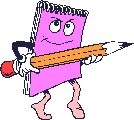   Умей радоваться маленьким успехам своих учеников и сопереживать их неудачам.   Ты очень близкий человек для своего ученика. Постарайся, чтобы он был всегда открыт для тебя. Стань ему другом и наставником.   Не бойся признаться в своем незнании какого-нибудь вопроса. Будь вместе с ними в поиске.   Постарайся вселить в ученика веру в себя, в его успех. Тогда многие вершины для него станут преодолимыми.   Не требуй на уроке "идеальной дисциплины". Не будь авторитарным. Помни, урок - это частичка жизни ребенка. Он не должен быть скованным и зажатым. Формируй в нем личность открытую, увлеченную, раскованную, способную творить, всесторонне развитую.   Стремись к тому, чтобы твои уроки не стали шаблонными, проведенными "по трафарету". Пусть на уроках свершаются открытия, рождаются истины, покоряются вершины, продолжаются поиски.   Каждая встреча с учителем для родителей должна стать полезной и результативной. Каждое собрание - вооружить их новыми знаниями из области педагогики, психологии, процесса обучения.   Входи в класс с улыбкой. При встрече загляни каждому в глаза, узнай его настроение и поддержи, если ему грустно.   Неси детям добрую энергию и всегда помни, что "ученик - это не сосуд, который необходимо наполнить, а факел, который надобно зажечь".   Помни, двойка очень вредна и для формирования характера. Найди возможным не увлекаться этой отметкой. Будь в поиске возможности найти путь преодоления постигшей неудачи.   Помни, каждый твой урок должен быть пусть маленьким, но шагом вперед, к узнаванию нового, неведомого.   Ученик всегда в обучении должен преодолевать трудность. Ибо только в трудности развиваются способности, необходимые для их преодоления. Умей определить "планку" трудности. Она не должна быть завышенной или заниженной.   Учи своих учеников трудиться. Не ищи легкого пути в обучении. Но помни, как важно поддержать, ободрить, быть рядом в трудной ситуации. Чувствуй, где необходимы твое плечо, твои знания, твой опыт.   Если из двух баллов думаешь, какой выбрать, - не сомневайся, поставь высший. Поверь в ребенка. Дай ему крылья. Дай ему надежду.   Не скрывай от детей своих добрых чувств, но помни: среди них никогда не должно быть особого места для "любимчиков". Постарайся в каждом ребенке увидеть предначертанное ему, открой его ему самому и развей в нем то скрытое, о чем он и не подозревает.   Помни о том, что ребенку должно быть интересно на уроке. Только когда интересно, ребенок становится внимательным.   В общении с родителями своих учеников помни, что их дети - самое дорогое в жизни. Будь умен и тактичен. Находи нужные слова. Постарайся не обидеть и не унизить их достоинство.   Не бойся извиниться, если оказался неправ. Твой авторитет в глазах учеников только повысится. Будь терпелив и к их ошибкам.   Живи с детьми полной жизнью. Радуйся и огорчайся вместе с ними. Увлекайся и удивляйся. Шути и наставляй. Учи быть нетерпеливыми ко лжи и насилию. Учи справедливости, упорству, правдивости.   Не воспитывай слишком самонадеянных - их будут избегать; слишком скромных - их не будут уважать; слишком болтливых - на них не будут обращать внимания; слишком молчаливых - с ними не будут считаться; слишком суровых - от них отмахнутся; слишком добрых - их растопчут. 